Candice auf der Suche nach dem Glück 
Die Konflikte in DAS BLUBBERN VON GLÜCK ordnen – ein Schaubild erstellenCandice steht im Zentrum unterschiedlicher Konflikte, die sie zu lösen versucht.Jeder Konflikt formt einen eigenen Handlungsstrang im Film. Welche verschiedenen Konflikte und Handlungsstränge gibt es? Nach dem Bild von Candice findet ihr acht Bilder aus dem Film. Sie gehören zu vier Konflikten – je zwei Bilder zu einem Konflikt. Gruppiert die Bilder so zu einem Schaubild, dass die unterschiedlichen Konflikte erkennbar werden. Setzt Candice in die Mitte.Verbindet die zwei Bilder, die zu einem Konflikt gehören. Beschriftet die Linien mit Stichpunkten:Worum geht es in dem Konflikt?Wie wirkt sich der Konflikt auf Candice aus?Wie versucht sie ihn zu lösen?Wie und wodurch wird er am Ende gelöst?Gibt es Konflikte, die miteinander zusammenhängen? Wenn ja, dann macht dies in eurem Schaubild deutlich. Warum wohl erzählt der Film so viele Konflikte und damit Handlungsstränge?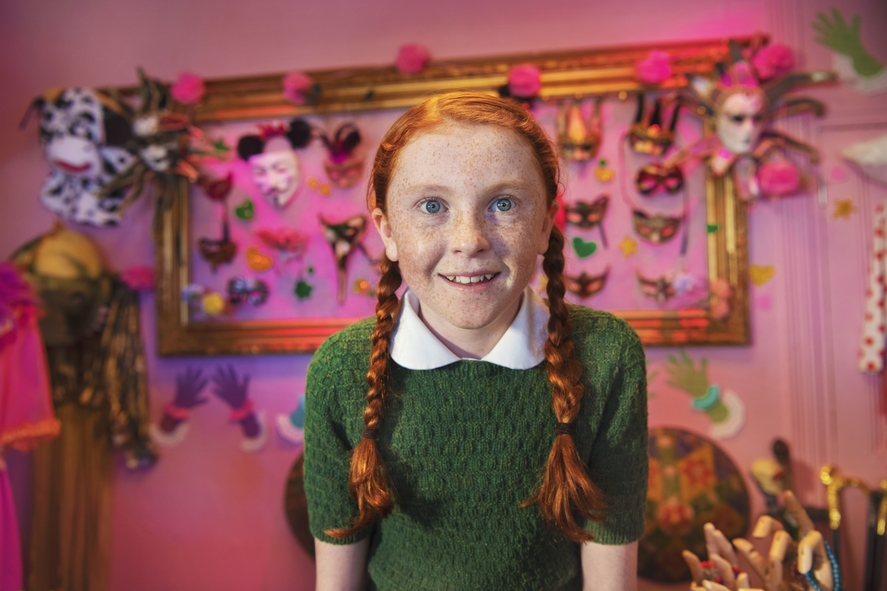 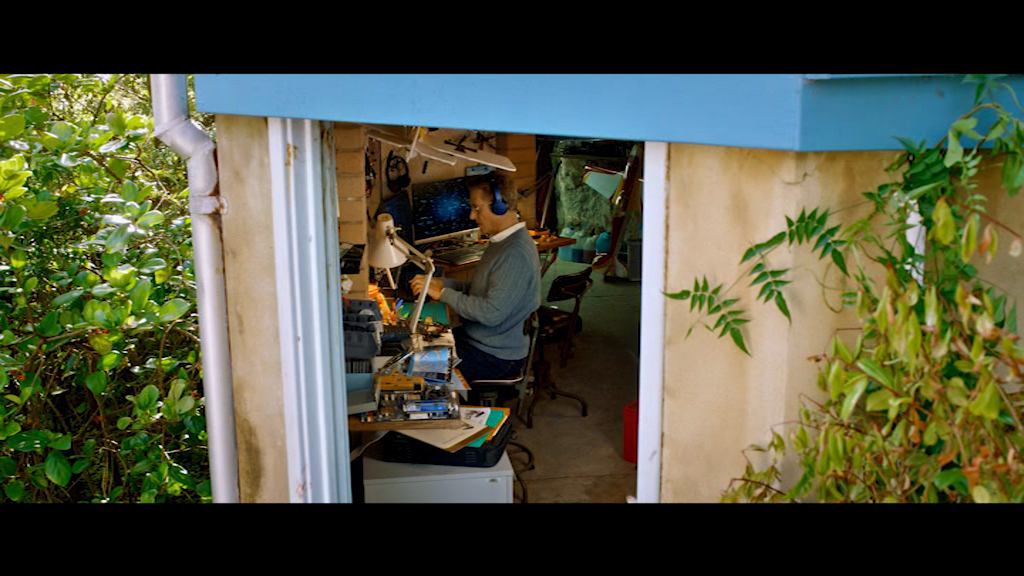 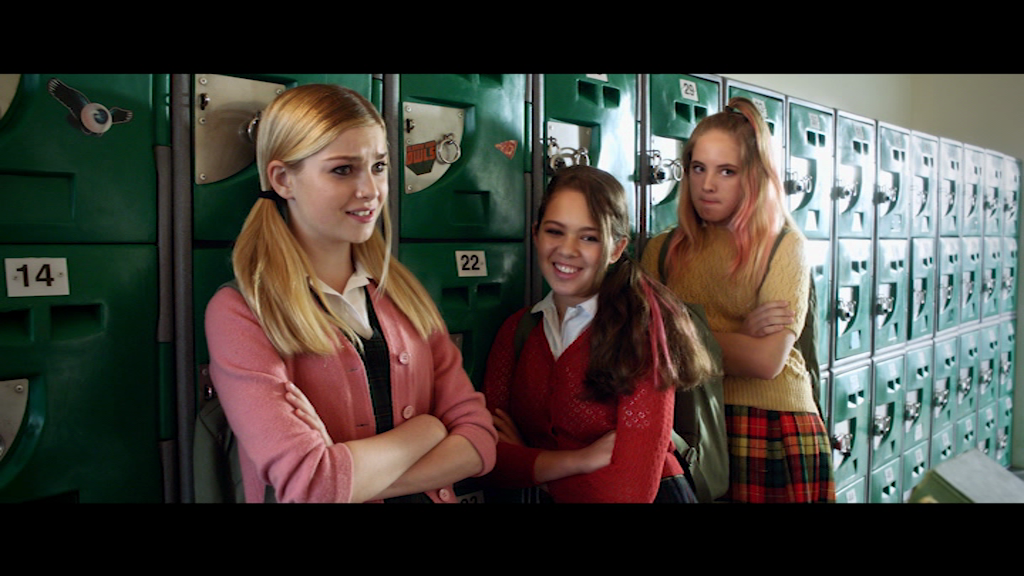 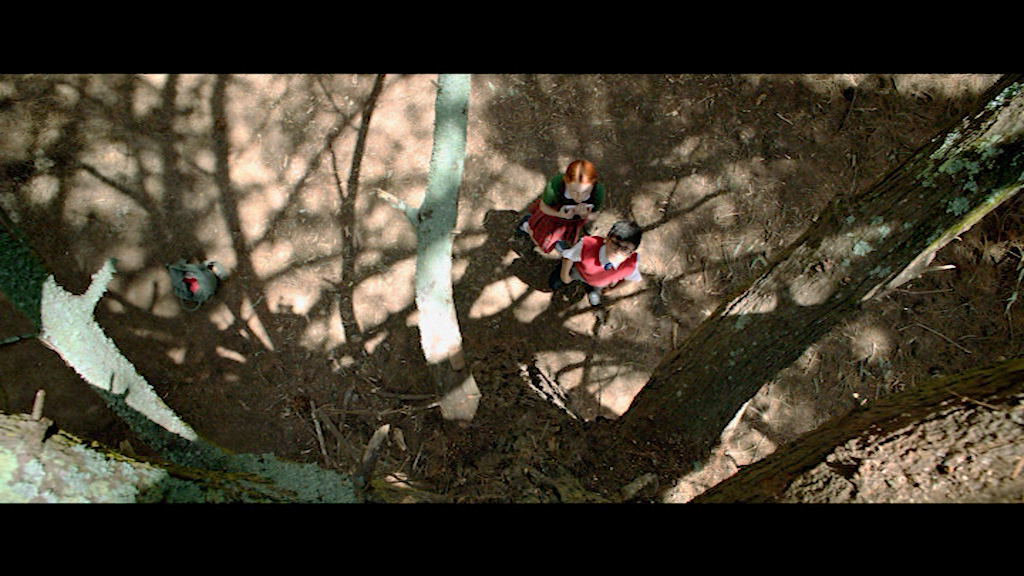 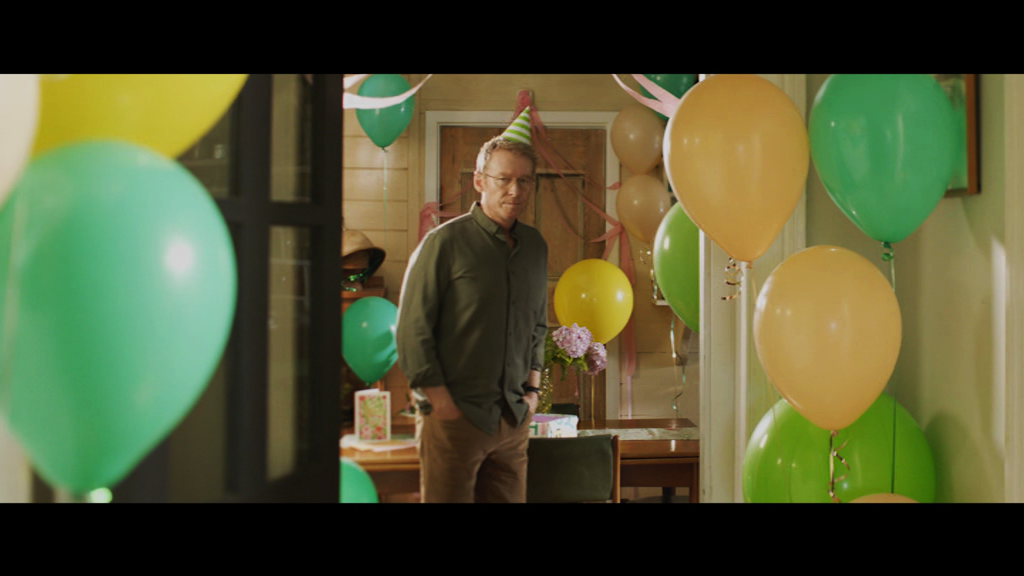 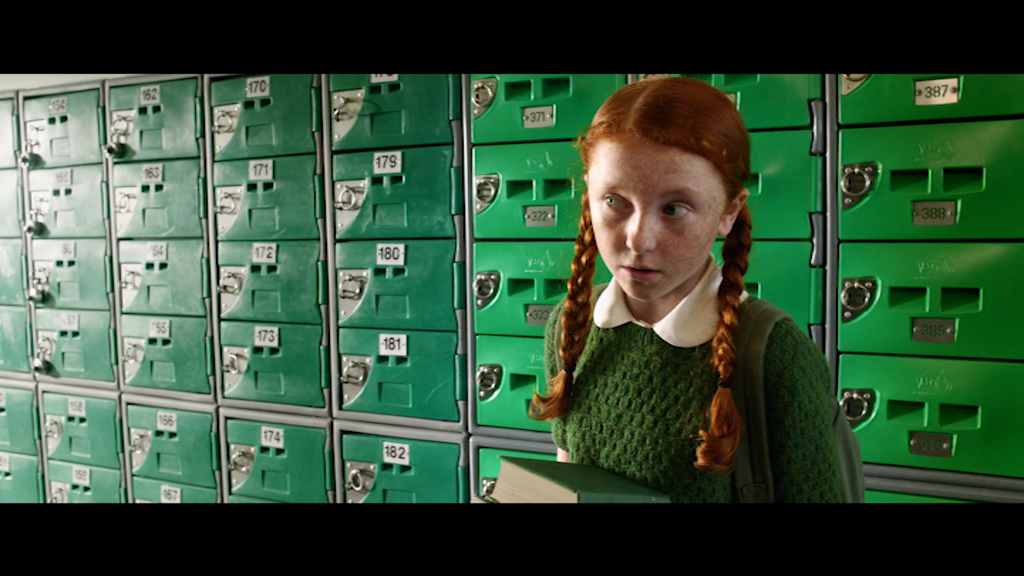 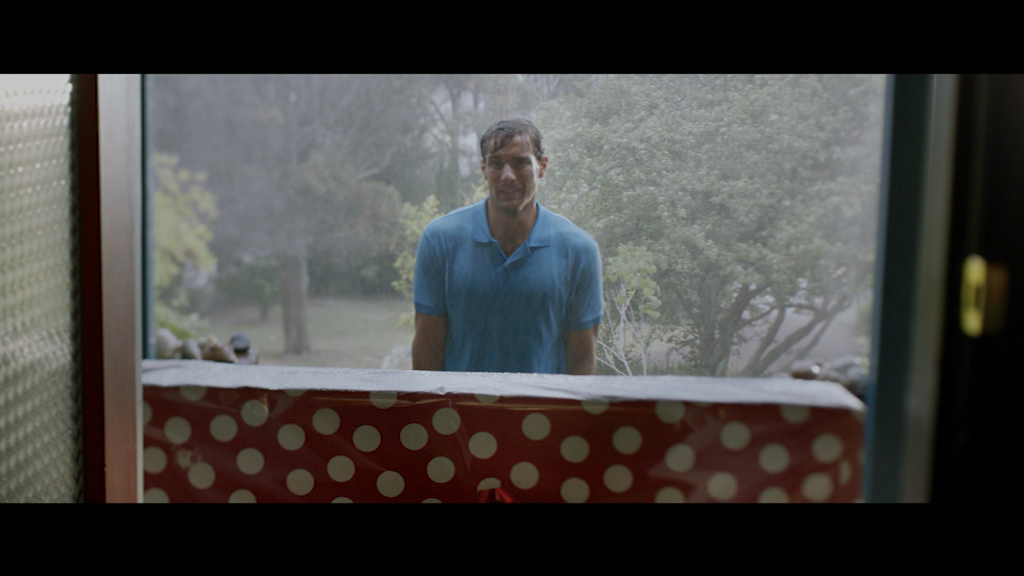 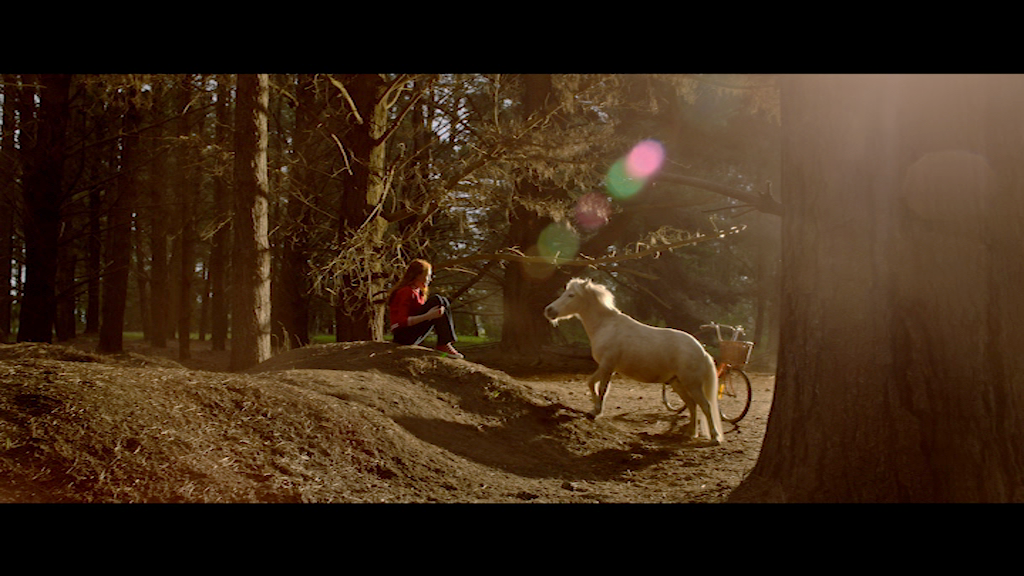 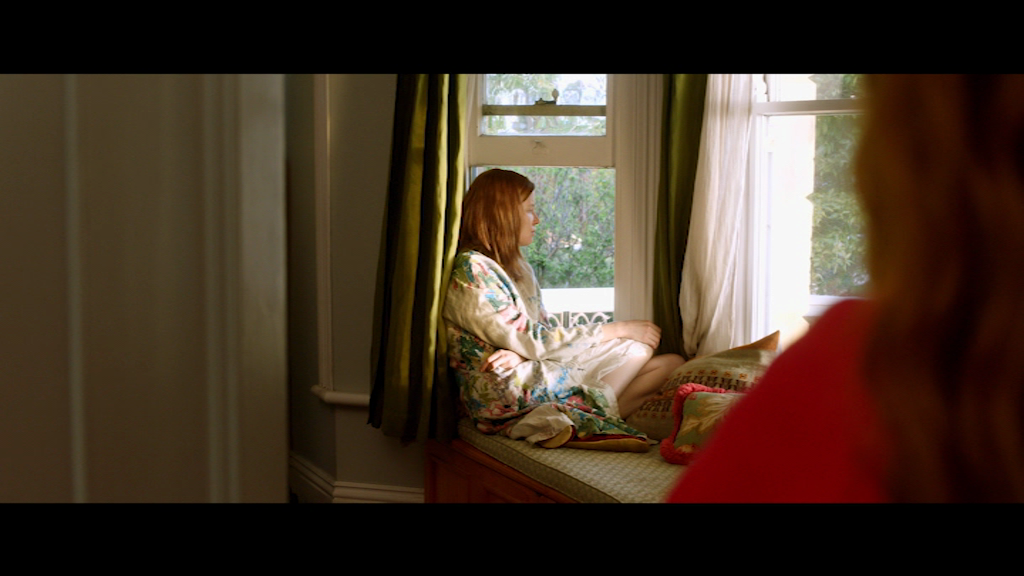 